Transport informationLocation:Royal Commission Hearing Space
Level 2, 414 Khyber Pass Road
Newmarket, Auckland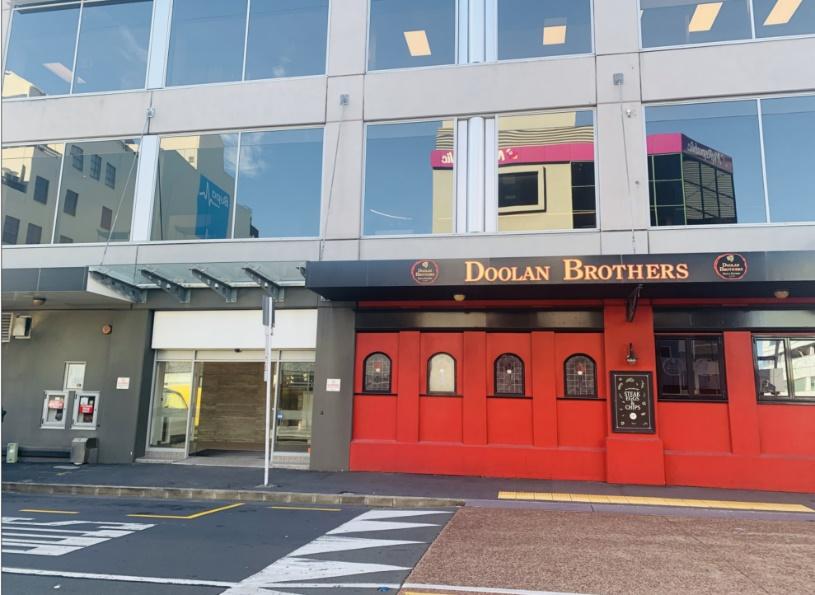 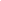 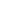 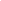 The entrance is on Kingdon Street through the glass doors behind Doolan Brother’s Pub.Click here to see it on google maps.Drop off: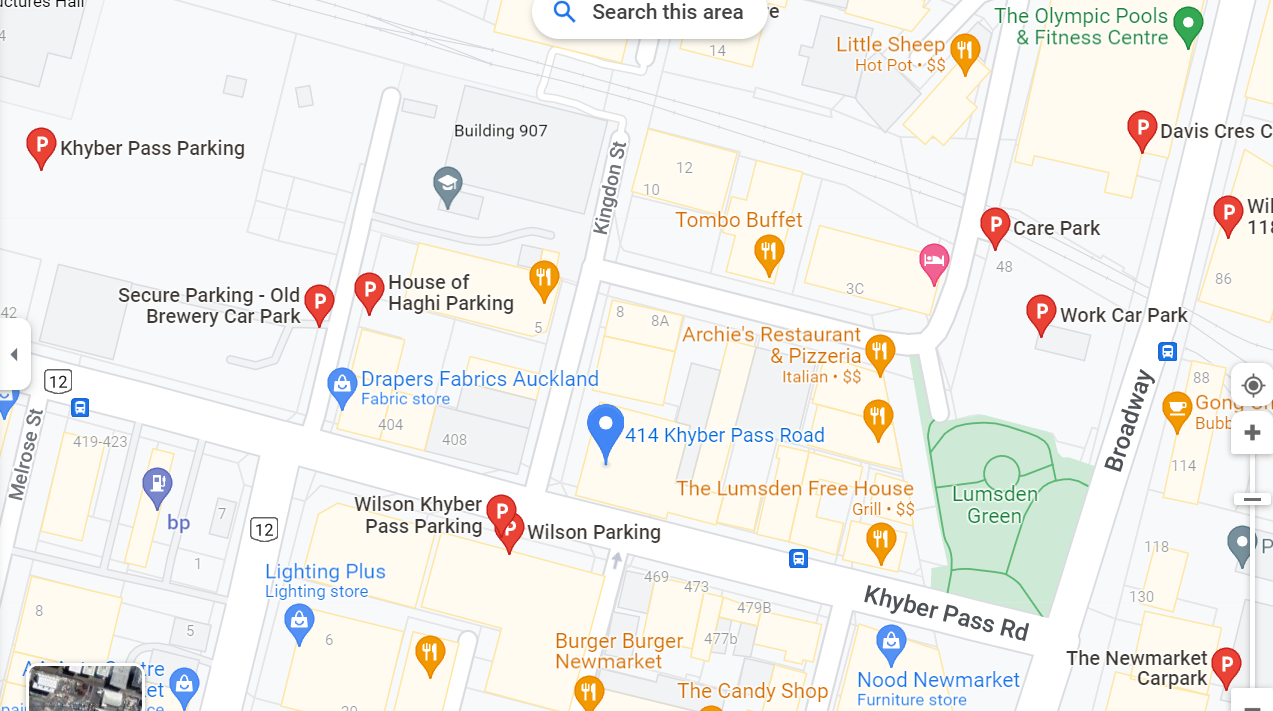 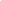 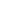 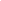 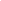 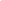 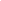 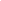 Car parking:There are many options for carparking.They are pointed out on the map with this:   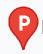 A few options are:Metered parking on Kingdon Street (this is the same street as the Hearing venue for $2/hour for up to 2 hours, then $4/hour.  Old Brewery carpark – A on the mapWilson carpark across the road (access from York St) – B on the mapCarePark – C on the mapPublic transportLook at the AT journey planner on this link: AT Journey Planner There are lots of bus links in the area.The trainThe train station is about 500 meters away from the Hearing venue.You can get from the train station to the venue through a walkway on Broadway. The Newmarket train station serves the:SouthernWestern Onehunga lines. The busThere are bus stops on:Khyber PassBroadway The routes arethe inner and outer link busesRoutes 30 (to Onehunga)64 (Kingsland via Mt Eden)70 (to Botany)75 (to Glen Innes)309 (to Māngere)866 (Albany).Map symbolItemDetailsTaxiTell the taxis to go to 1 Kingdon Street. 1/2/3Loading zones for drop off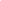 There are 3 loading zones close to the drop off space:two on Kingdon Streetone on York Street.  Please note there is a clearway directly in front the of the glass doors on Kingdon Street. This means no parking between 7-9am and 4-6pm. This is watched closely by parking people.Make sure you look at signage at the time you park.

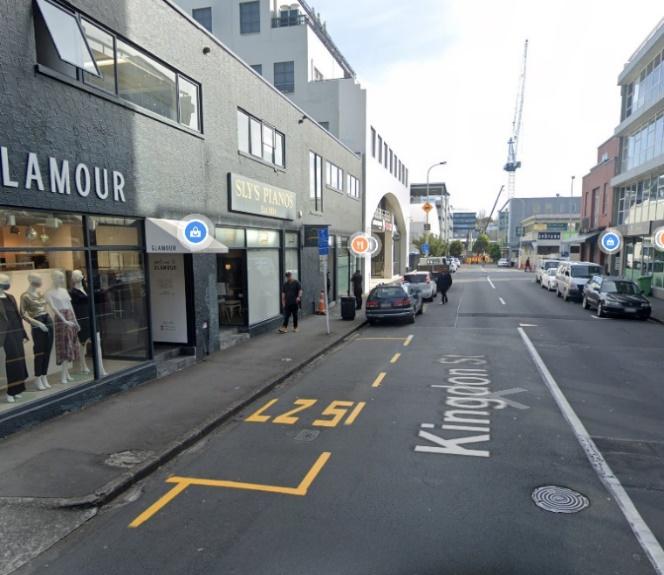 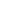 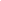 Hoist vehicle drop offThe street at the top of Kingdon Street (by the railway tracks) is the place to drop off any people using a hoist vehicle. Please call 0800 222 727 to talk with a staff member if:you need any informationa meet and greet service from us would be helpful. 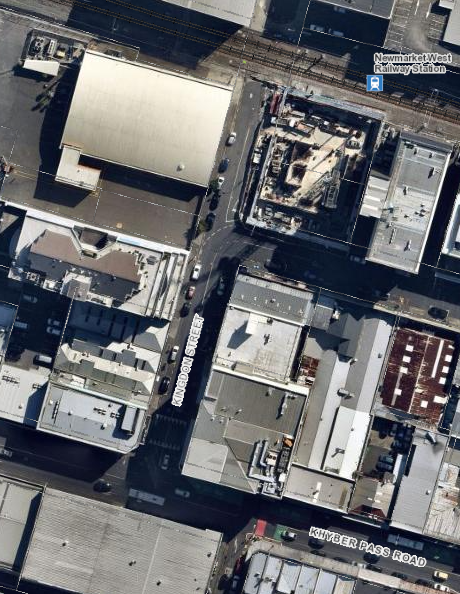 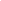 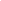 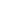 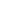 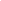 